У роднай мовы роднае карэннеКонкурсная праграмаСкладальнік - Котава А.П., бібліятэкар 2 катэгорыі гарадской бібліятэкі мікрарайона “Зарэчны” г. МазыраЧытацкае прызначэнне: вучні 2 класа.Мэта: развіццё ў дзяцей творчага мыслення, пазнавальнага інтарэсу, узбагачэнне слоўнікавага запасу, выхаванне павагі да роднай мовы і Беларусі. Афармленне і абсталяванне: кніжная выстава “Святло роднага слова”, карткі з заданнямі.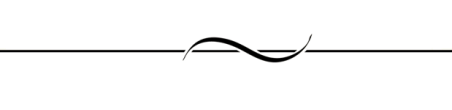 ВЯДУЧЫ: Рабяты, як вы думаеце, для чаго патрэбна людзям мова? (адказы вучняў).  А вы ведаеце які сёння дзень, што сёння адзначаецца ва ўсім свеце? 21 лютага адзначаецца Міжнародны дзень роднай мовы. Сумная гісторыя ў гэтай даты. У 1952 годзе ў Бангладэш (былы ўсходні Пакістан) прымусова была ўведзена мова ўрду замест роднай мовы бангла. Гэта выклікала пратэст насельніцтва. Падчас хваляванняў пяцёра студэнтаў былі застрэлены паліцыяй. Адбылося гэта ў 1959 годзе. Тыя пяць хлопцаў, што загінулі за сваю мову, сталі нацыянальнымі героямі і пакутнікамі. Цяпер мове бангла знікненне не пагражае. А ў 2000 годзе ЮНЕСКА абвясціла 21 лютага Міжнародным днём роднай мовы.  	Мова ўзнікла даўным-даўно, сотні тысяч гадоў таму назад. Першабытныя людзі аб’ядноўваліся ў групы, каб паляваць на звяроў,  лавіць рыбу, вырабляць прылады працы, будаваць жыллё. Каб усё гэта рабіць разам, яны павінны былі разумець адзін-аднаго. Так узніклі першыя словы. З цягам часу жыхароў планеты станавілася  ўсё больш  і больш. Кожны народ прыдумваў свае словы і ствараў сваю мову. Адзін  народ ад іншага  ў першую чаргу  адрозніваецца сваёй мовай.  У рускага народа – руская мова, у нямецкага – нямецкая, у японцаў – японская, у беларусаў – беларуская. Калі мы забудзем сваю мову, перастанем на ёй размаўляць,  перастане існаваць і народ. І з карты свету знікне наша Беларусь. Памятайце пра гэта.А зараз я прапаную вам пагуляць у гульню і даказаць, што вы ведаюце і любіце сваю родную мову. Клас  дзеліцца  на дзве каманды: “Сонейка”  і “Вясёлка”.Конкурс “Далей-далей”  Кожнай камандзе даюцца заданні. Дзеці выконваюць іх вусна. За кожны правільны адказ  каманды атрымліваюць 1 бал.Картка з заданнямі для каманды “Сонейка” Як называецца наша родная мова? Назавіце другую літару беларускага алфавіту.3. Колькі літар у слове ліпень?4. Назавіце слова з супрацьлеглым значэннем слову гарачы.5. Адгадайце загадку: “Не куст, а з лiсточкамi, не кашуля, а пашыта”. (Кніга).Картка з заданнямі для каманды “Вясёлка” 3 якой літары пішуцца імёны людзей? Назавіце пятую літару беларускага алфавіту. Колькі літар у слове ідзе? Назавіце слова з супрацьлеглым значэннем слову высокі. Адгадайце загадку:  “Невялiчка, рыжавата, а хвост доўгi i калматы, на дрэве жыве i шышкi грызе”. (Вавёрка).(Вядучы падводзіць вынікі першага  конурсу).Конкурс “Нечаканыя пераўтварэнні” 	 	У словах, змешчаных нiжэй, пераблытаны лiтары. Паставiўшы кожную лiтару на сваё месца, атрымаеце назвы жывёл (каманда “Сонейка”) або птушак (каманда “Вясёлка”).Каманда “Сонейка”	Банка, корт, скала, ток, сiла, соль, шкала. Адказы. Кабан, крот, ласка, кот, лiса, лось, шакал.Каманда “Вясёлка”.	Сулеб, авонар, авейбей, гулоб, лядзец, расако, ацiнiс.Адказы. Бусел, варона, верабей, голуб, дзяцел, сарока, сiнiца.(Падводзяцца вынікі другога  конурсу).Конкурс “Назаві адным словам”	Даць агульную назву прапанаваным словам, за кожны правільны адказ 1 бал.Пчала, жук, чмель (насякомыя)Званочак, рамонак, васілёк (кветкі)Верабей, ластаўка, сарока (птушкі)Сукенка, спадніца, футра (адзенне)Заяц, воўк, мядзведзь (звяры) Чаравікі, боты, туфлі (абутак)Сакавік, студзень, кастрычнік (месяцы)Ліпа, дуб, клён (дрэвы) Агурок, фасоля, морква (агародніна)Яблык, груша, сліва (садавіна)Стол, шкаф, ложак (мэбля) (Падводзяцца вынікі трэццяга  конурсу). Конкурс “Перакладчык”Трэба перакласці словы з рускай мовы на беларускую, за кожны правільны адказ 1 бал.	Вопрос – пытаннеКукла – лялька Игра – гульня Труд – праца Неделя – тыдзеньБумага – папера Друг – сябар, сябраБотинок – чаравiк Конфета – цукеркаДвойня – двайнятыИгрушка – цацкаВоскресенье – нядзеляФамилия – прозвiшча.(Падводзяцца вынікі чацвёртага  конурсу).Конкурс “«Рассыпаныя»  прыказкі” Камандам трэба з прапанаваных часцей скласці прыказкі. За кожны правільны адказ 1 бал.	Правільныя адказы.Дзе розумам не дайду, то ў кніжцы знайду.Ладзь калёсы зімой, а сані летам.Новых сяброў нажывай, але старых не забывай.Слухай многа, а гавары мала.(Пасля апошняга конкурсу журы падводзіць вынікі ўсей конкурснай праграммы, называе агульныя балы.)ВЯДУЧЫ: Віктар Швед “Дзесяць запаведзяў”Мову родную беражы.Мовай роднаю даражы.
Мову родную шануй.Мовай роднай не гандлюй.Мову родную любі.Мовы роднай не кідай.Мову дзецям перадай.Мовы не аддай на здзек.Толькі з ёю жыцця век. Дала мне маці гэту мову...Дала мне маці гэту мову,Каб не нямым  прыйшоў у свет,Дала мне маці гэту мову,Як спадчыну і запавет.Была яна не беларучкайІ на жніве, і на сяўбе;На глебе добрай беларускайЗдабыты словы ўсе яе.Выкарыстаная літаратура:1. Бароўскі, Б. Што для беларуса родная мова?  / Б. Бароўскі // Літаратура і Мастацтва. - 2005. - 16 верасня. - С. 12.2. Беларуская мова: тэорыя, тэсты : для школьнікаў і абітурыен-таў / Э. Д. Блінава і інш. - 2-е выданне, выпр. - Мінск : Вышэйшая школа, 2006. - 384 с.3. Беларускія прыказкі, прымаўкі, фразеалагізмы / склаў 
Ф. Янкоўскі. - 3-е выданне, дапрац., дап. - Мінск : Навука і тэхніка,1992. - 491с.4. Паўлоўская, В. І. Мова: цікава і займальна / В. І. Паўлоўская. - Мінск : Народная асвета, 1989. - 221с. - (Бібліятэка настаўніка беларускай мовы і літаратуры).Дзе розумам не дайдуто ў кніжцы знайдуЛадзь калёсы зімойа сані летамНовых сяброў нажывайале старых не забывайСлухай многаа гавары мала